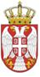 	Република СрбијаОСНОВНА ШКОЛА „КРАЉ ПЕТАР  I“        Ниш, Војводе Путника бр. 1Број: 610-1005/33-2-2020-04        Датум:25. 09. 2020. годинеИ З В О Диз записника са 33.  телефонске седнице,Школског одбора  ОШ »Краљ Петар I« у Нишу,одржане дана  25. 09. 2022. године.ОДЛУКЕ	1. Донета Одлука о давању сагласности на  Измену Правилника о организацији и систематизацији послова.								записничарЛидија Цветковић